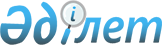 О внесении изменений в постановление акимата Каракиянского района от 13 декабря 2017 года № 262 "О предоставлении помещений кандидатам на договорной основе для встреч с избирателями и определение мест для размещения агитационных печатных материалов в период выборов"Постановление акимата Каракиянского района Мангистауской области от 28 сентября 2021 года № 178. Зарегистрировано в Министерстве юстиции Республики Казахстан 5 октября 2021 года № 24629
      Акимат Каракиянского района ПОСТАНОВЛЯЕТ:
      1. Внести в постановление акимата Каракиянского района от 13 декабря 2017 года № 262 "О предоставлении помещений кандидатам на договорной основе для встреч с избирателями и определение мест для размещения агитационных печатных материалов в период выборов" (зарегистрировано в Реестре государственной регистрации нормативных правовых актов за № 3495) следующие изменения:
      заголовок указанного постановления изложить в новой редакции:
      "Об определении мест для размещения агитационных печатных материалов для всех кандидатов в Каракиянском районе";
      пункт 1 указанного постановления исключить;
      пункт 2 указанного постановления изложить в новой редакции:
      "2. Определить места для размещения агитационных печатных материалов для всех кандидатов в Каракиянском районе согласно приложению 2 к настоящему постановлению.";
      приложение 1 к указанному постановления исключить;
      приложение 2 к указанному постановлению изложить в новой редакции согласно приложению к настоящему постановлению.
      2. Государственному учреждению "Аппарат акима Каракиянского района" обеспечить государственную регистрацию настоящего постановления в Министерстве юстиции Республики Казахстан.
      3. Контроль за исполнением настоящего постановления возложить на руководителя аппарата акима района.
      4. Настоящее постановление вводится в действие по истечении десяти календарных дней после дня его первого официального опубликования.
      "СОГЛАСОВАНО"
      Каракиянская районная территориальная
      избирательная комиссия Места для размещения агитационных печатных материалов всех кандидатов на территории Каракиянского района
					© 2012. РГП на ПХВ «Институт законодательства и правовой информации Республики Казахстан» Министерства юстиции Республики Казахстан
				
      Аким Каракиянского района 

К. Беков
Приложение к постановлениюакимата Каракиянского районаот 28 сентября 2021 года № 178Приложение 2 к постановлениюакимата от 13 декабря 2017 года № 262
№
Наименование населенного пункта
Месторасположение
1
село Курык
щит возле здания коммунального государственного учреждения "Общеобразовательная школа № 1" Отдела образования по Каракиянскому району Управления образования Мангистауской области
2
село Мунайшы
щит возле здания сельского дома культуры государственного коммунального казенного предприятия "Қарақия аудандық Мәдениет үйі" Каракиянского районного отдела культуры, физической культуры и спорта
3
село Жетыбай
щит возле здания сельской библиотеки коммунального государственного учреждения "Каракиянская районная центральная библиотека" Каракиянского районного отдела культуры, физической культуры и спорта
4
село Сенек
щит возле здания коммунального государственного учреждения "Общеобразовательная школа имени Кашагана Куржиманулы" Отдела образования по Каракиянскому району Управления образования Мангистауской области
5
село Бостан
щит возле площади парка сельского округа Бостан
6
село Куланды
щит возле площади парка сельского округа Куланды
7
село Болашак
стенд у здания государственного учреждения "Аппарат акима сельского округа Болашак Каракиянского района"